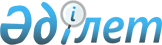 О внесении изменений в решение маслихата Аккайынского района Северо-Казахстанской области от 30 января 2014 года № 20-12 "Об утверждении Правил проведения раздельных сходов местного сообщества и количественного состава представителей жителей улиц и многоквартирных жилых домов села Смирново Смирновского сельского округа Аккайынского района Северо-Казахстанской области"
					
			Утративший силу
			
			
		
					Решение маслихата Аккайынского района Северо-Казахстанской области от 24 декабря 2021 года № 8-8. Утратило силу решением маслихата Аккайынского района Северо-Казахстанской области от 22 сентября 2023 года № 8-4
      Сноска. Утратило силу решением Северо-Казахстанского областного маслихата от 22.09.2023 № 8-4 (вводится в действие по истечении десяти календарных дней после дня его первого официального опубликования).
      Маслихат Аккайынского района Северо-Казахстанской области РЕШИЛ:
      1. Внести в решение маслихата Аккайынского района Северо-Казахстанской области "Об утверждении Правил проведения раздельных сходов местного сообщества и количественного состава представителей жителей улиц и многоквартирных жилых домов села Смирново Смирновского сельского округа Аккайынского района Северо-Казахстанской области" от 30 января 2014 года № 20-12 (зарегистрировано в Реестре государственной регистрации нормативных правовых актов под № 2591) следующие изменения:
      заголовок указанного решения изложить в новой редакции:
      "Об утверждении Правил проведения раздельных сходов местного сообщества и количественного состава представителей жителей улиц села Смирново Смирновского сельского округа Аккайынского района Северо-Казахстанской области";
      пункт 1 к указанному решению на казахском языке изложить в новой редакции, текст на русском языке не меняется;
      пункт 2 к указанному решению изложить в новой редакции:
      "2. Утвердить количественный состав представителей жителей улиц села Смирново Смирновского сельского округа Аккайынского района Северо-Казахстанской области согласно приложению к настоящему решению.";
      прилагаемые Правила и приложение к указанному решению изложить в новой редакции, согласно приложениям 1, 2 к настоящему решению.
      2. Настоящее решение вводится в действие по истечении десяти календарных дней после дня его первого официального опубликования. Правила проведения раздельных сходов местного сообщества села Смирново Смирновского сельского округа Аккайынского района Северо-Казахстанской области Глава 1. Общие положения
      1. Настоящие правила проведения раздельных сходов местного сообщества села Смирново Смирновского сельского округа Аккайынского района Северо-Казахстанской области разработаны в соответствии с пунктом 6 статьи 39-3 Закона Республики Казахстан "О местном государственном управлении и самоуправлении в Республике Казахстан" и устанавливают порядок проведения раздельных сходов местного сообщества жителей улиц села Смирново.
      2. В настоящих Правилах используются следующие основные понятия:
      1) местное сообщество – совокупность жителей (членов местного сообщества), проживающих на территории села Смирново, в границах которой осуществляется местное самоуправление, формируются и функционируют его органы;
      2) раздельный сход местного сообщества – непосредственное участие жителей (членов местного сообщества) улиц села Смирново в избрании представителей для участия в сходе местного сообщества. Глава 2. Порядок проведения раздельных сходов местного сообщества
      3. Для проведения раздельного схода местного сообщества территория села Смирново подразделяется на участки (улицы).
      4. На раздельных сходах местного сообщества избираются представители для участия в сходе местного сообщества в количестве не более трех человек.
      5. Раздельный сход местного сообщества созывается и организуется акимом Смирновского сельского округа.
      6. О времени, месте созыва раздельных сходов местного сообщества и обсуждаемых вопросах население местного сообщества оповещается акимом Смирновского сельского округа не позднее чем за десять календарных дней до дня его проведения через средства массовой информации или иными способами.
      7. Проведение раздельного схода местного сообщества в пределах улиц села Смирново организуется акимом Смирновского сельского округа.
      8. Перед открытием раздельного схода местного сообщества проводится регистрация присутствующих жителей соответствующих улиц села, имеющих право в нем участвовать.
      Раздельный сход местного сообщества считается состоявшимся при участии не менее десяти процентов жителей (членов местного сообщества), проживающих в данной улице селе и имеющих право в нем участвовать.
      9. Раздельный сход местного сообщества открывается акимом Смирновского сельского округа или уполномоченным им лицом.
      Председателем раздельного схода местного сообщества является аким Смирновского сельского округа или уполномоченное им лицо.
      Для оформления протокола раздельного схода местного сообщества открытым голосованием избирается секретарь.
      10. Кандидатуры представителей жителей улиц села Смирново для участия в сходе местного сообщества выдвигаются участниками раздельного схода местного сообщества в соответствии с количественным составом, утвержденным маслихатом Аккайынского района.
      11. Голосование проводится открытым способом персонально по каждой кандидатуре. Избранными считаются кандидаты, набравшие наибольшее количество голосов участников раздельного схода местного сообщества.
      12. На раздельном сходе местного сообщества ведется протокол, который подписывается председателем и секретарем и передается в аппарат акима Смирновского сельского округа. Количественный состав представителей жителей улиц села Смирново Смирновского сельского округа Аккайынского района Северо-Казахстанской области для участия в сходе местного сообщества
					© 2012. РГП на ПХВ «Институт законодательства и правовой информации Республики Казахстан» Министерства юстиции Республики Казахстан
				
      Секретарь маслихата Аккайынского районаСеверо-Казахстанской области 

E. Жакенов
Приложение 1к решению маслихатаАккайынского районаСеверо-Казахстанской областиот 24 декабря 2021 года№ 8-8Утвержденырешением маслихатаАккайынского районаСеверо-Казахстанской областиот 30 января 2014 года№ 20-12Приложение 2к решению маслихатаАккайынского районаСеверо-Казахстанской областиот 24 декабря 2021 года№ 8-8Приложениек решению маслихатаАккайынского районаСеверо-Казахстанской областиот 30 января 2014 года№ 20-12
№ п/п
Наименование улиц 
Количество представителей жителей улиц села Смирново Смирновского сельского округа Аккайынского района Северо-Казахстанской области (человек)
1
Абая
3
2
Амангельды 
3
3
Гагарина
3
4
Горького
3
5
Дорожная
3
6
Карбышева
1
7
Алексея Щербакова
3
8
Линейная
3
9
Лермонтова
3
10
Мира
3
11
Молодежная
3
12
Джамбула
3
13
9 Мая
3
14
25 лет Целины
3
15
Жумабаева
3
16
Зеленая
3
17
Заводская
2
18
Имакова
3
19
Маншук Маметовой
2
20
Народная
3
21
Октябрьская
3
22
Олега Кошевого 
2
23
Клочкова
2
24
Кардон
2
25
Аблай Хана
1
26
Партизанская
2
27
Пушкина
3
28
Папанина
3
29
Әлия Молдағұлова
2
30
Панфилова
3
31
П. Филиппенко
2
32
Первомайская
2
33
Рабочая
2
34
Северная
3
35
Суворова
3
36
Сыргабекова
2
37
Сейфуллина
2
38
Сабита Муканова
2
39
Надежды Крупской
2
40
Қайсар Таштитов
1
41
Савицкой
1
42
Труда
3
43
Титова
3
44
Ташитова
1
45
Школьная
3
46
Элеваторная
2
47
Южная
2
48
Терешковой
1
49
Чкалова
1
50
Габита Мусрепова
1
51
Учхозовская
1
52
Островского
1
53
Гастелло
1
54
Жаңа тұрмыс
1
55
Шаховский
1
56
Қауданды
1
57
Бозарал
1
58
Жаңа жол
1
59
переулок Больничный городок
3